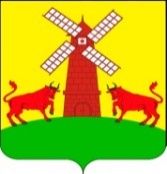 АДМИНИСТРАЦИЯ  УПОРНЕНСКОГО СЕЛЬСКОГО ПОСЕЛЕНИЯ  ПАВЛОВСКОГО  РАЙОНАПОСТАНОВЛЕНИЕ  от 27.12.2023                                                                                   № 136хутор УпорныйО внесении изменений в постановление администрации Упорненского сельского поселения Павловского района от 07 сентября 2023 года № 64 «Об утверждении ведомственной целевой программы Упорненского сельского поселения Павловского района «Развитие жилищно-коммунального хозяйства в Упорненском сельском поселении Павловского района» на 2023 годВ соответствии с Федеральным законом от 6 октября 2003 года № 131-ФЗ «Об общих принципах организации местного самоуправления в Российской Федерации», Уставом Упорненского сельского поселения Павловского района, п о с т а н о в л я ю:1. Внести изменения в постановление администрации Упорненского сельского поселения Павловского района от 07 сентября 2023 года № 64 «Об утверждении ведомственной целевой программы Упорненского сельского поселения Павловского района «Развитие жилищно-коммунального хозяйства в Упорненском сельском поселении Павловского района» на 2023 год, изложив приложения к постановлению в новой редакции.2. Ведущему специалисту администрации Упорненского сельского поселения Павловского района (Ищенко) предусмотреть в бюджете Упорненского сельского поселения Павловского района на 2023 год финансирование мероприятий ведомственной целевой программы Упорненского сельского поселения Павловского района «Развитие жилищно-коммунального хозяйства в Упорненском сельском поселении Павловского района» на 2023 год.       3 Контроль за выполнением настоящего постановления оставляю за собой.       4. Постановление вступает в силу со дня его подписания.Глава Упорненского сельского поселения Павловского района                                                         А.В.Браславец                                                                     ПРИЛОЖЕНИЕ                                                                            к постановлению администрацииУпорненского сельского поселения                                                                             Павловского района                                                                     от 27.12.2023 № 136«ПРИЛОЖЕНИЕ                                                                            к постановлению администрацииУпорненского сельского поселения                                                                             Павловского района                                                                     от 07.09.2023 № 64ВЕДОМСТВЕННАЯ ЦЕЛЕВАЯ ПРОГРАММА Упорненского сельского поселения Павловского района«Развитие жилищно-коммунального хозяйства в Упорненском сельском поселении Павловского  района» на 2023 годПАСПОРТведомственной целевой программы Упорненского сельского поселения Павловского района «Развитие жилищно-коммунального хозяйства в Упорненском сельском поселении Павловского  района» на 2023 годОрганизация контроля за                           Администрация Упорненского      исполнением Программы                       сельского поселения Павловского районаОбоснование необходимости ее решенияпрограммными методамиС октября 2016 года на территории Упорненского сельского поселения Павловского района было создано Муниципальное унитарное предприятия «Упорненское» администрации Упорненского сельского поселения. На территории Упорненского сельского поселения на 01 января 2023 года проживает 1079 человек. Иных муниципальных предприятий оказывающих поставку водоснабжения, кроме МУП «Упорненское» администрации Упорненского сельского поселения на территории поселения нет. Удаленность Упорненского сельского поселения от райцентра станицы Павловской Упорненского сельского поселения составляет 25 километров, что не представляется возможным содержать водопроводную сеть Павловский МУП ЖКХ Павловского сельского поселения.       В настоящее время деятельность коммунального комплекса на территории Упорненского сельского поселения характеризуется неравномерным развитием системы коммунальной инфраструктуры поселения. Связанно это с отсутствием тарифа на право поставки артезианской воды населению. Жители используют воду без оплаты. Данная ситуация сложилась в связи с тем, что МУП «Упорненское» в хоз. ведении до недавнего времени имел две скважины и водопровод незавершенного строительства. Для дальнейшего функционирования предприятия и утверждение тарифа, необходимо получение лицензии и финансовое обеспечение затрат гарантирующей организации по погашению просроченной кредиторской задолженности за потребленные энергоресурсы в целях водоснабжения населения и водоотведения.                     2.Цели и основные задачи Программы. 	Цель программы является:                повышение качества и надежность предоставления жилищно - коммунальных услуг населению, на материально-техническое обеспечение и финансовое оздоровление (предупреждение банкротства) муниципального унитарного предприятий Упорненского сельского поселения Павловского района;		Основной задачей является улучшение качества жизни населения Упорненского сельского поселения Павловского района, которое обеспечивается:бесперебойным снабжением населения качественной питьевой водой в населенных пунктах Упорненского сельского поселения Павловского района;повышением эффективности отрасли жилищно-коммунального хозяйства;улучшением экологической ситуации на территории поселения;финансовое обеспечение затрат в связи с осуществлением деятельности по забору, очистке и распределению воды на территории Упорненского сельского поселения на период утверждения тарифов на питьевую воду;финансовое обеспечение затрат по погашению просроченной кредиторской задолженности за потребленные энергоресурсы в целях водоснабжения населения и водоотведения на территории Упорненского сельского поселения.3. Сроки и этапы реализации ПрограммыПрограмма реализуется в один этап: 2023 г.Этапы реализации программы не предусмотрены.4. Обоснование ресурсного обеспечения ПрограммыОбъем финансовых средств, выделяемых на реализацию программы, составляет 120,0 (сто двадцать тысяч) рублей, в том числе:из местного бюджета 120,0 тыс. рублей, из них:в 2023 году –120,0 (сто двадцать тысяч) рублей.5. Перечень программных мероприятийВ рамках программы не реализуются подпрограммы, ведомственные целевые программы.В рамках программы реализуется мероприятие:- Получение лицензии на добычу артезианской воды;- Финансовое обеспечение затрат по погашению просроченной кредиторской задолженности за потребленные энергоресурсы в целях водоснабжения населения и водоотведения на территории Упорненского сельского поселения.Достижение целей и решения задач программы обеспечивается путем выполнения мероприятий (приложение 1 к Программе).              6. Механизм реализации программыи контроль над ее выполнениемТекущее управление программой осуществляет ее координатор – по финансовым вопросам Администрации, который:обеспечивает разработку программы, ее согласование с участниками программы;формирует структуру  программы и перечень участников программы; организует реализацию программы, участников программы;принимает решение о необходимости внесения в установленном порядке изменений в программу;несет ответственность за достижение целевых показателей  программы;осуществляет подготовку предложений по объемам и источникам финансирования реализации программы на основании предложений участников программы; разрабатывает формы отчетности для участников программы, необходимые для осуществления контроля над выполнением программы, устанавливает сроки их предоставления; проводит мониторинг реализации программы и анализ отчетности, представляемой участниками программы; ежегодно проводит оценку эффективности реализации программы;готовит ежегодный доклад о ходе реализации программы и оценке эффективности ее реализации;В плане реализации программы отражаются:контрольные события, оказывающие существенное влияние на сроки и результаты реализации программы (с указанием их сроков и ожидаемых результатов, позволяющих определить наступление контрольного события программы);координатор программы и (или) участники программы, ответственные за контрольные события программы.В плане реализации программы необходимо выделять не более 20 контрольных событий в год. Контрольные события программы по возможности выделяются по мероприятиям. Доклад о ходе реализации программы должен содержать:сведения о фактических объемах финансирования программы в целом и мероприятия в разрезе источников финансирования и главных распорядителей (распорядителей) средств бюджета Упорненского сельского поселения Павловского района;сведения о фактическом выполнении основных мероприятий с указанием причин их невыполнения или неполного выполнения.К докладу о ходе реализации программы прилагаются отчеты об исполнении целевых показателей программы и входящих в ее состав мероприятий (при наличии). 7. Оценка социально-экономической эффективности ПрограммыОценка эффективности реализации Программы осуществляется ежегодно в течение всего срока реализации и по окончании ее реализации и включает в себя оценку степени выполнения мероприятий Программы и оценку эффективности ее реализации.Оценка степени выполнения мероприятий ПрограммыСтепень выполнения мероприятий Программы за отчетный год рассчитывается как отношение количества мероприятий, выполненных в отчетном году в установленные сроки, к общему количеству мероприятий, предусмотренных к выполнению в отчетном году. Степень выполнения мероприятий Программы по окончании ее реализации рассчитывается как отношение количества мероприятий, выполненных за весь период реализации Программы к общему количеству мероприятий, предусмотренных к выполнению за весь период ее реализации.Оценка эффективности реализации Программы Эффективность реализации Программы рассчитывается путем соотнесения степени достижения показателей (индикаторов) Программы к уровню ее финансирования (расходов).Показатель эффективности реализации Программы (R) за отчетный год рассчитывается по формуле,где N – количество показателей (индикаторов) Программы;  – плановое значение n-го показателя (индикатора);– значение n-го показателя (индикатора) на конец отчетного года; – плановая сумма финансирования по Программе;– сумма фактически произведенных расходов на реализацию мероприятий Программы на конец отчетного года.Для расчета показателя эффективности реализации Программы используются показатели (индикаторы), достижение которых предусмотрено в отчетном году.Оценка эффективности реализации Программы за весь период реализации рассчитывается как среднее арифметическое показателей эффективности реализации Программы за все отчетные годы.Глава Упорненского сельскогопоселения Павловского района                                                           А.В.Браславец Приложение № 1                                                                         к ведомственной целевой программе                                                                         Упорненского сельского поселения                                                                                                               Павловского района «Развитие жилищно-коммунального                                                                                              хозяйства в Упорненском сельском поселении                                                                      Павловского района» на 2023 годПеречень мероприятийведомственной целевой программы Упорненского сельского поселения Павловского района«Развитие жилищно-коммунального хозяйства в Упорненском сельском поселении Павловского района» на 2023 годГлава Упорненского сельскогопоселения Павловского района                                                                                                                                     А.В.БраславецНаименование Программы Ведомственная целевая программа «Развитие жилищно-коммунального  хозяйства в Упорненском сельском поселении Павловского  района» на 2023 год (далее - ведомственная целевая программа)Заказчик Программы Администрация Упорненского сельского поселения Павловского района.Разработчик Программы  Ведущий Специалист администрации Упорненского сельского поселения Павловского района. Цель Программы Получение лицензии в связи с осуществлением деятельности по забору, очистке и распределению воды на территории Упорненского сельского; финансовое обеспечение затрат по погашению просроченной кредиторской задолженности за потребленные энергоресурсы в целях водоснабжения населения и водоотведения на территории Упорненского сельского поселенияЗадачи Программы Основной задачей является улучшение качества жизни населения Упорненского сельского поселения Павловского района, которое обеспечивается:бесперебойным снабжением населения качественной питьевой водой в Упорненском сельском поселении Павловского районаИсполнители Программы Администрация Упорненского сельского поселенияСроки реализации Программы2023 год.Объемы и источники финансирования Программы общий объем финансирования программы составляет: 2023 год - 120,0 рублей, в том числе:120,0 рублей – бюджет Упорненского сельского поселения Павловского№   
п/пНаименование     
мероприятияОтветственные исполнители (соисполнители)СрокисполненияИсточник
финанси-
рованияОбъем финансирования (тыс. рублей)  2023 год   №   
п/пНаименование     
мероприятияОтветственные исполнители (соисполнители)СрокисполненияИсточник
финанси-
рованияОбъем финансирования (тыс. рублей)  2023 год   1. Получение лицензии на добычу артезианской водыМУП «Упорненское 2023 годБюджет поселения120,02.финансовое обеспечение затрат по погашению просроченной кредиторской задолженности за потребленные энергоресурсы в целях водоснабжения населения и водоотведения на территории Упорненского сельского поселения.МУП «Упорненское 2023 годКраевой бюджетБюджет поселения0,0ИТОГО:120,00